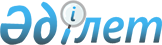 Ақтөбе облысы Ақтөбе қалалық мәслихатының кейбір шешімдерінің күші жойылды деп тану туралыАқтөбе облысы Ақтөбе қалалық мәслихатының 2022 жылғы 6 маусымдағы № 167 шешімі. Қазақстан Республикасының Әділет министрлігінде 2022 жылғы 15 маусымда № 28456 болып тіркелді
      "Құқықтық актілер туралы" Қазақстан Республикасының Заңының 27-бабына сәйкес, Ақтөбе қалалық мәслихаты ШЕШТІ:
      1. Осы шешімнің қосымшасына сәйкес Ақтөбе облысы Ақтөбе қалалық мәслихатының кейбір шешімдерінің күші жойылды деп танылсын.
      2. Осы шешім оның алғашқы ресми жарияланған күнінен кейін күнтізбелік он күн өткен соң қолданысқа енгізіледі. Ақтөбе облысы Ақтөбе қалалық мәслихатының күші жойылған кейбір шешімдерінің тізбесі
      1. "Ақтөбе қаласы бойынша пайдаланылмайтын ауыл шаруашылығы мақсатындағы жерлерге жер салығының базалық мөлшерлемелерін арттыру туралы" Ақтөбе облысы Ақтөбе қалалық мәслихатының 2016 жылғы 29 сәуірдегі № 36 (Нормативтік құқықтық актілерді мемлекеттік тіркеу тізілімінде № 4939 болып тіркелген) шешімі;
      2. "Ақтөбе қалалық мәслихатының 2016 жылғы 26 сәуірдегі № 36 "Ақтөбе қаласы бойынша пайдаланылмайтын ауыл шаруашылығы мақсатындағы жерлерге жер салығының базалық мөлшерлемелерін және бірыңғай жер салығының мөлшерлемелерін жоғарылату туралы" шешіміне толықтыру енгізу туралы" Ақтөбе облысы Ақтөбе қалалық мәслихатының 2017 жылғы 26 сәуірдегі № 181 (Нормативтік құқықтық актілерді мемлекеттік тіркеу тізілімінде № 5494 болып тіркелген) шешімі;
      3. "Ақтөбе қалалық мәслихатының 2016 жылғы 29 сәуірдегі № 36 "Ақтөбе қаласы бойынша пайданылмайтын ауыл шаруашылығы мақсатындағы жерлерге жер салығының базалық мөлшерлемелерін және бірыңғай жер салығының мөлшерлемелерін жоғарылату туралы" шешіміне өзгеріс енгізу туралы" Ақтөбе облысы Ақтөбе қалалық мәслихатының 2018 жылғы 30 наурыздағы № 317 (Нормативтік құқықтық актілерді мемлекеттік тіркеу тізілімінде № 3-1-185 болып тіркелген) шешімі;
      4. "Ақтөбе қалалық мәслихатының 2016 жылғы 29 сәуірдегі № 36 "Ақтөбе қаласы бойынша пайдаланылмайтын ауыл шаруашылығы мақсатындағы жерлерге жер салығының базалық мөлшерлемелерін және бірыңғай жер салығының мөлшерлемелерін жоғарылату туралы" шешіміне өзгерістер енгізу туралы" Ақтөбе облысы Ақтөбе қалалық мәслихатының 2020 жылғы 9 қазандағы № 587 (Нормативтік құқықтық актілерді мемлекеттік тіркеу тізілімінде № 7552 болып тіркелген) шешімі.
					© 2012. Қазақстан Республикасы Әділет министрлігінің «Қазақстан Республикасының Заңнама және құқықтық ақпарат институты» ШЖҚ РМК
				
      Ақтөбе қалалық мәслихатының хатшысы 

А. Даржанова
Ақтөбе қалалық мәслихатының 
2022 жылғы 6 маусымдағы 
№ 167 шешіміне қосымша